LES ADJECTIFS 1 ; klocka – gris – häst – gaffel – kniv – tjej - chien LES ADJECTIFSadjektiv som står FRAMFÖR substantivet:**************************************************************************************PHRASES ESSENTIELLES 1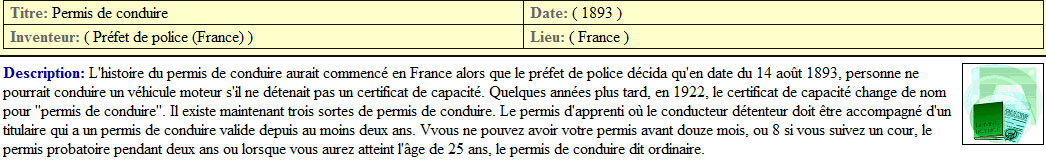 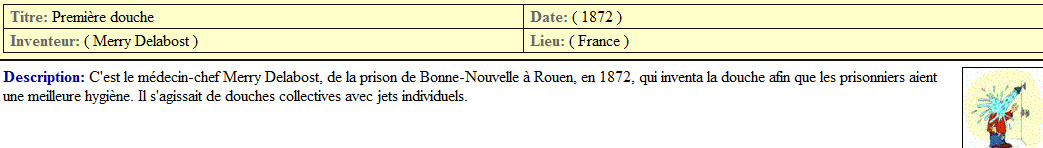 PHRASES ESSENTIELLES 2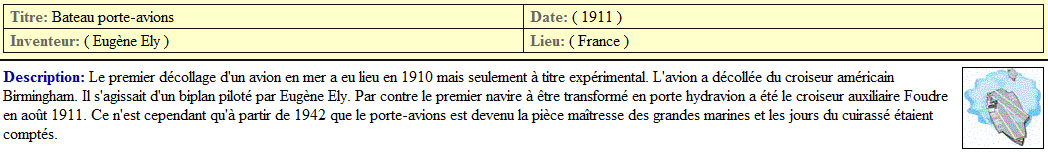 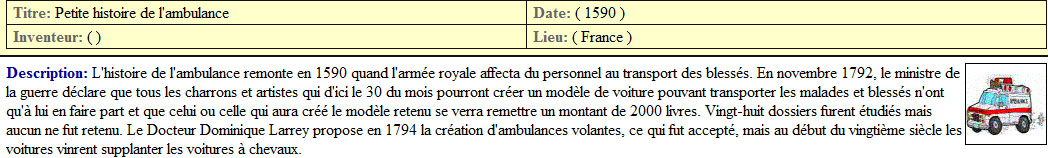 PHRASES ESSENTIELLES 3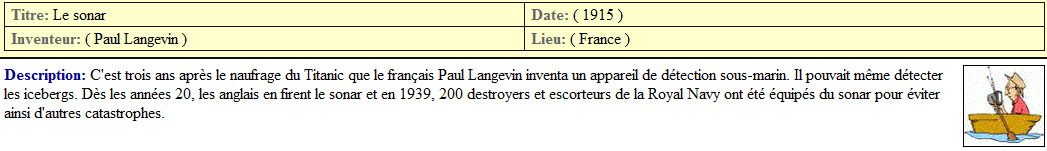 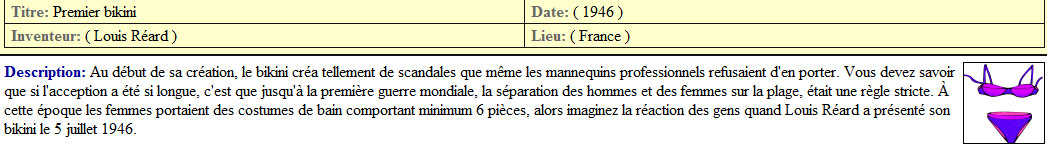 PHRASES ESSENTIELLES 7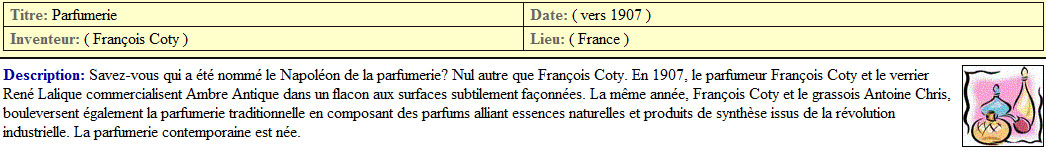 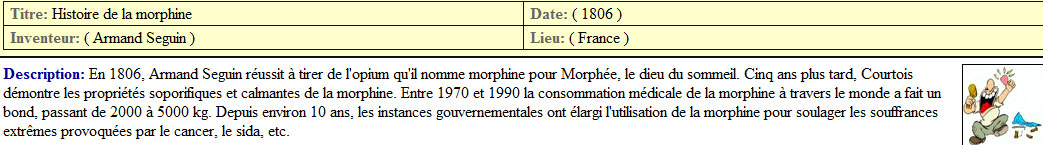 PHRASES ESSENTIELLES 8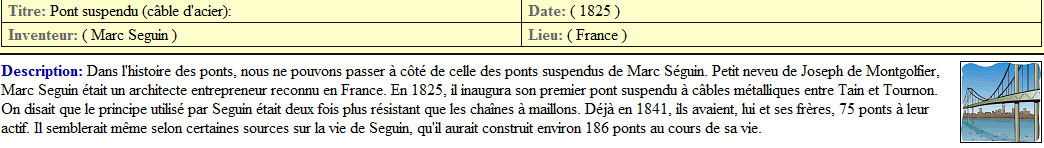 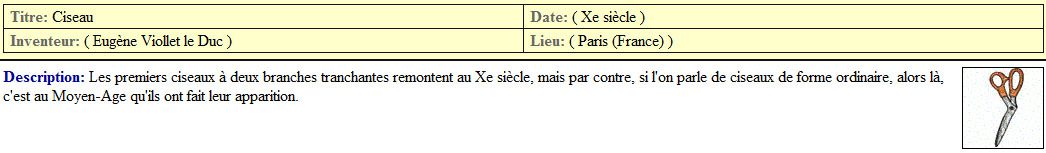 PHRASES ESSENTIELLES 9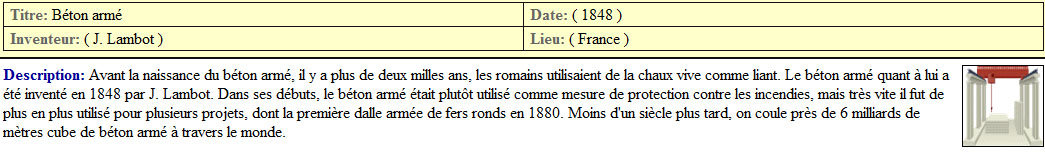 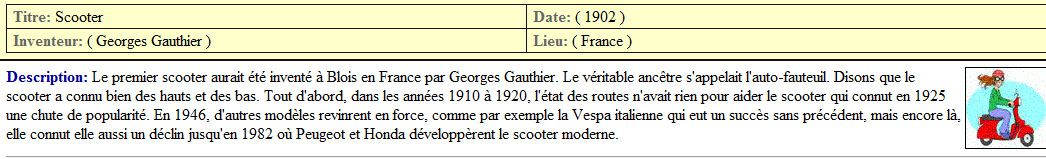 PHRASES ESSENTIELLES 10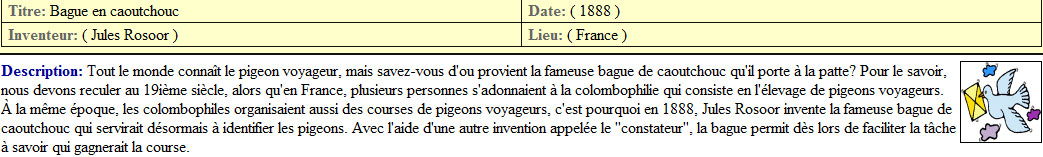 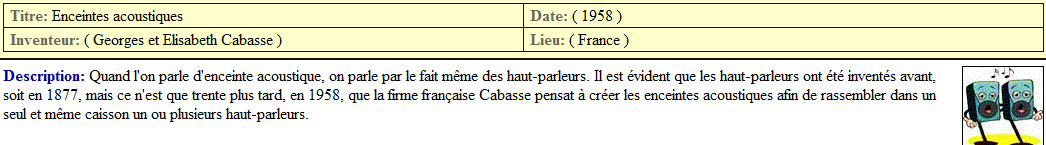 corrigé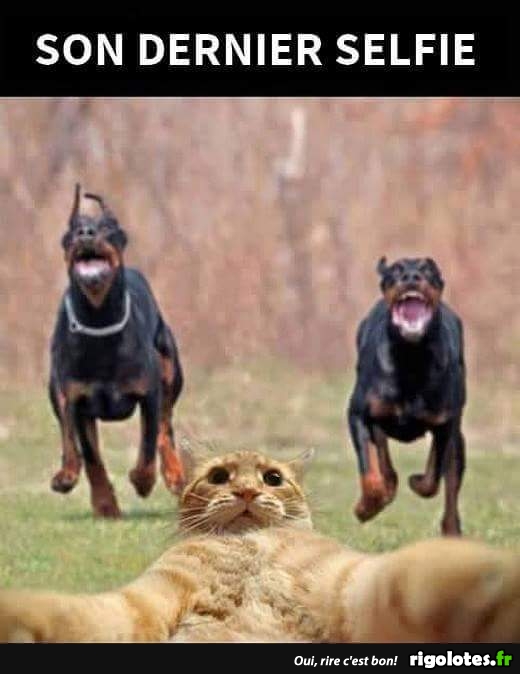 LES ADJECTIFS 1 ; LES ADJECTIFSadjektiv som står FRAMFÖR substantivet:**************************************************************************************PHRASES ESSENTIELLES 1PHRASES ESSENTIELLES 2PHRASES ESSENTIELLES 3PHRASES ESSENTIELLES 7PHRASES ESSENTIELLES 8PHRASES ESSENTIELLES 9PHRASES ESSENTIELLES 10niveau 2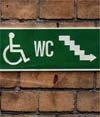 exercices de françaisniveau 2exercices de françaisniveau 2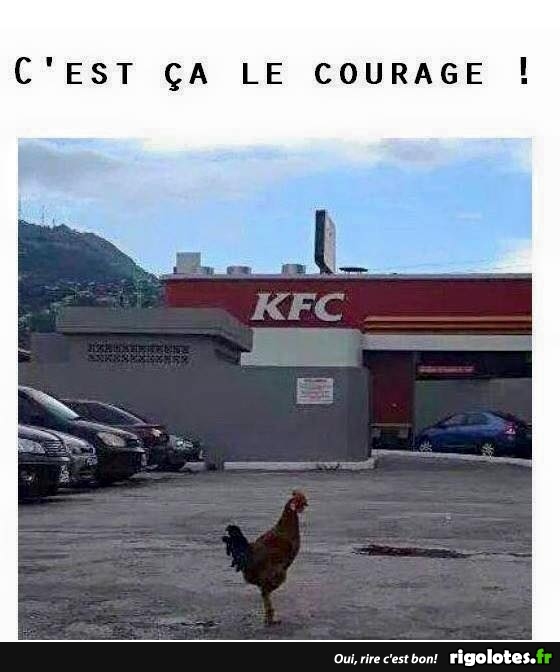 BON COURAGE ! SGBON COURAGE ! SGBON COURAGE ! SGBON COURAGE ! SGBON COURAGE ! SGBON COURAGE ! SGBON COURAGE ! SGBON COURAGE ! SGexercices de françaisstorlitenunggammal vackervackergoddåligroligkonstigsmutsig enkelhemsken blå gaffelen hemsk klockaen gammal filmen vacker knivett enkelt testen konstig tjejen dålig kniven liten hästen konstig grisvitt kaffeen rolig pojkeen svensk gataen dålig glassen gul hunden grön pennaen vit tröjaen stor skjortaen liten blusen röd bilen gul skjortaen ung flickaen dålig förrätt (une entrée=en förrätt)två unga flickortre dåliga förrättertvå svenska bilartvå små franska bilaren god glassen god fransk kaffeen gammal tröjaen gammal damtvå gamla svenska dameren svensk damen liten rolig (amusant) historia (une histoire)en konstig flickaen vacker svensk skjortaen ful flickatvå fula pojkartvå vackra blusaren lätt fråga (une question)en svart dagen hemsk historiaen tjock gul bokjag har en grön kepshon har gröna ögondu har vackra ögonhan har en intelligent systerjag är svenskär du svensk ?jag är inte norskvar bor ni ?vi bor i Sverigevad heter du ?jag hetervad heter ni ?hur gamla är ni ?hur gammal är du ?jag är 16 år gammalär Sverige bra ? (dvs. är det bra i Sverige ?)det är ett vackert landär ni trötta ?vi är dödströttajag är i full formjag är sjukjag har lite onthur mår ni ?jag mår inte bra/det är inte brasådärjag fryserär ni hungriga ?vi är törstigavi är inte hungrigajag svettas/jag är varmjag är sömninghar ni gått mycket ?vad har ni gjort idag ?vi har varit i Eiffeltornetjag letar efter en klädesbutiksäljer ni tröjor här ?kan jag hjälpa er ?tar man hand om er ?behöver ni hjälp ?skulle ni kunna hjälpa mig tack ?jag skulle bara vilja titta lite tackhar ni blommiga blusar ?vilken storlek har ni ?vilken är er skostorlek ?se här de senaste modellernafinns det andra modeller ?finns det inte andra storlekar ?jag gillar inte den här modellenbyxan är för bredbyxan är för trång (sitter åt för mycket)den är för litenkan jag (få) prova den ?vill ni prova den ?var är provhytterna ?jaha, passar skjortan ?byxan är för kort/långvilken färg önskar ni ?det är på modetblusarna är på reaen randig tröjaen prickig skjortaen rutig byxajag tar den/detden passar er brahejsan, två bröd tackvarsågod herrn, var det bra så ?två chokladbröd också tackoch varsågod, var det allt ?en giffel också tackoch här är giffeln, är det allt ?ja, vad kostar det ?det blir 3,50 euro tackjag skulle vilja ha en paj tackja självklart med vilken smak ?med citron tackvad har ni ?vi har pajer med körsbär, med plommon och med jordgubbarjag vill ha den där tackja, det är en blixtvad är det med ?det är med kaffe(smak)finns det andra sorter ?ja, det finns blixtar med choklad och med pistaschvad heter det där ?det där, det är en kärleksbrunnär det gott ?ja, den är väldigt sötoch det där, vad är det ?det är en vulkanlavavad är det i den ?det finns mandel och nötter i denjag tar en maräng dåja, var det bra med detta ?det är allt frunhejsan, önskar ni äta ?hejsan, ja vi är treute eller inne ?ute tackse här ett bord för tretack, matsedeln tackvarsågod, önskar ni en fördrink ?ja, tre diabolo tackmycket bra och till förrätt ?vi tar en lantpâté tackoch till huvudrätt ?jag skulle vilja ha en kyckling med pommes-fritesoch ni ?jag tar en köttbit, tackvilken stekning ?medium tackoch jag, jag tar fisk tackmycket bra och vad vill ni dricka ?en flaska mineralvatten tackokolsyrat eller kolsyrat ?utan kolsyra tackkan jag få dessertmenyn tack ?önskar ni en ost ?kan jag få mer bröd tack ?en tillbringare vatten tackvad finns det för efterrätter ?en glass utan vispgrädde tackhar ni brylépudding ?vilket tillbehör ? (till huvudrätten)pommes-frites, pasta, ris, grönsakerjag vet intejag förstår intejag vill intejag är intejag har intedet finns inte/ingavi har inte (några...)har ni inte.... ?/ ni har inte....jag känner inte tilljag hittar intejag gillar inteni tycker inte om, gillar ni inte... ?ni känner inte tillni talar inte svenska ( ?)jag talar inte kinesiskajag ser inte (jag förstår inte)vi är inte härifråndet är inte varmt härjag tror inte (det)han kommer intehon ser inteni förstår intedet är inte bradet är inte dyrtjag tycker inte, jag anser inte, jag tror inte (det)vi har inte tiddet är inte bra, jag mår inte brajag vill inte ha merjag äter inte...jag kan intedu har rättdu har feljag misstar migdu misstar digjag har rättjag har inte feljag misstar mig intedet är falskt, feldet är sant, riktigtdet är inte korrektdet är inte santdu ljugerdet är inte så, (det stämmer inte)det är korrektjag har gjort ett feljag misstog migni har rättni har felni misstar erjag hade feljag ljög« jag säger sant » (jag säger det som är sant)det är sanningenvilken lögnhan har ljugit, han ljögjag ljuger intevilket feltror du mig ?jag tror digtro (på) migjag har ont i huvudetdu har ont i ryggenhan har ont i fotenhon har ont i tändernavi har ont i benenni har ont i magende har ont i halsenjag är sjukjag känner mig inte bragå till läkarenmedecinerfinns det ett apotek i närheten ?var har ni ont ?gör det ont ?jag vill ha tabletter mot huvudetjag har lust att spyjag har spytthar ni feber ?jag fryserhar ni frossa ?jag är allergisk mot pollenjag är yr i huvudethan har gaser i magenjag har förkylningni måste stanna i värmenjag ger er ett recept (jag gör)ni måste gå till en läkarejag hostar myckethon har en näsa som rinnerjag har kroppsvärkstor=grand, grandeliten=petit, petiteung=jeunegammal=vieux, vieille vacker=beau, bellevacker=joli, joliegod=bon, bonnedålig=mauvais, mauvaiserolig=drôlekonstig=bizarresmutsig =saleenkel=simple, facilehemsk=terribleen blå gaffel=une fourchette bleueen hemsk klocka=une montre horribleen gammal film=un vieux filmen vacker kniv=un beau/joli couteauett enkelt test=un test facile/simpleen konstig tjej=une fille bizarre/étrangeen dålig kniv=un mauvais couteauen liten häst=un petit chevalen konstig gris=un cochon bizarrevitt kaffe=du café blancen rolig pojke=un garçon drôle/amusant/marrant/rigoloen svensk gata=une rue suédoiseen dålig glass=une mauvaise glaceen gul hund=un chien jaunebon, bonnemauvaise -egrand -epetit -enouveau, nouvellejeunevieux, vieillegrosjoli -ebeau, belleen grön penna=un stylo verten vit tröja=un pull blancen stor skjorta=une grande chemiseen liten blus=un petit chemisieren röd bil=une voiture rougeen gul skjorta=une chemise jauneen ung flicka=une jeune filleen dålig förrätt=une mauvaise entréetvå unga flickor=deux jeunes fillestre dåliga förrätter=trois mauvaises entréestvå svenska bilar=deux voitures suédoisestvå små franska bilar=deux petites voitures françaisesen god glass=une bonne glaceen god fransk kaffe=un bon café françaisen gammal tröja=un vieux pullen gammal dam=une vieille dametvå gamla svenska damer=deux vieilles dames suédoisesen svensk dam=une dame suédoiseen liten rolig historia=une petite histoire amusante/drôleen konstig flicka=une fille bizarreen vacker svensk skjorta=une belle/jolie chemise suédoiseen ful flicka=une fille mochetvå fula pojkar=deux garçons mochestvå vackra blusar=deux beaux/jolis chemisiers en lätt fråga=une question facile/simpleen svart dag=un jour noiren hemsk historia=une histoire terribleen tjock gul bok=un gros livre jaunejag har en grön keps=j’ai une casquette vertehon har gröna ögon=elle a des yeux vertsdu har vackra ögon=tu as de beaux/jolis yeuxhan har en intelligent syster=il a une sœur intelligentejag är svenskje suis Suédoisär du svensk ?tu es Suédois ?jag är inte norskje ne suis pas Norvégienvar bor ni ?vous habitez où ?vi bor i Sverigeon habite en Suèdevad heter du ?tu t’appelles comment ?jag heterje m’appellevad heter ni ?vous vous appelez comment ?hur gamla är ni ?vous avez quel âge ?hur gammal är du ?tu as quel âge ? / quel âge as-tu ?jag är 16 år gammalj’ai 16 ansär Sverige bra ? (dvs. är det bra i Sverige ?)c’est bien la Suède ?det är ett vackert landc’est un beau paysär ni trötta ?vous êtes fatigués ?vi är dödströttaon est crevéjag är i full formje suis en pleine formejag är sjukje suis maladejag har lite ontj’ai un peu malhur mår ni ?comment allez-vous ?jag mår inte bra/det är inte braça va passådärcomme ci comme çajag fryserj’ai froidär ni hungriga ?vous avez faim ?vi är törstigaon a soifvi är inte hungrigaon n’a pas faimjag svettas/jag är varmj’ai chaudjag är sömningj’ai sommeilhar ni gått mycket ?vous avez beaucoup marché ?vad har ni gjort idag ?qu’est-ce que vous avez fait aujourd’hui ?vi har varit i Eiffeltorneton a été à la Tour Eiffeljag letar efter en klädesbutikje cherche un magasin de vêtementssäljer ni tröjor här ?vous vendez des pulls ici ?kan jag hjälpa er ?je peux vous aider ?tar man hand om er ?on s’occupe de vous ?behöver ni hjälp ?vous avez besoin d’aide ?skulle ni kunna hjälpa mig tack ?vous pourriez m’aider, s’il vous plaît ?jag skulle bara vilja titta lite tackje voudrais juste regarder un peu, s’il vous plaîthar ni blommiga blusar ?vous avez des chemisiers à fleurs ?vilken storlek har ni ?quelle taille faites-vous ?vilken är er skostorlek ?quelle est votre pointure ?se här de senaste modellernavoici les derniers modèlesfinns det andra modeller ?il y a d’autres modèles ?finns det inte andra storlekar ?il n’y a pas d’autres tailles ?jag gillar inte den här modellenje n’aime pas ce modèlebyxan är för bredle pantalon est trop largebyxan är för trång (sitter åt för mycket)le pantalon serre tropden är för litenil/elle est trop petit(e)kan jag (få) prova den ?je peux l’essayer ?vill ni prova den ?vous voulez l’essayer ?var är provhytterna ?où sont les cabines d’essayage ?jaha, passar skjortan ?alors, la chemise va bien ?byxan är för kort/långle pantalon est trop court/longvilken färg önskar ni ?quelle couleur désirez-vous ?det är på modetc’est à la modeblusarna är på reales chemisiers sont en soldesen randig tröjaun pull rayéen prickig skjortaune chemise à poisen rutig byxaun pantalon à carreauxjag tar den/detje le/la prendsden passar er brail/elle vous va bienhejsan, två bröd tackbonjour, deux baguettes, s’il vous plaîtvarsågod herrn, var det bra så ?voilà monsieur, et avec ça ?två chokladbröd också tackdeux pains au chocolat aussi, s’il vous plaîtoch varsågod, var det allt ?et voici, ce sera tout ?en giffel också tackun croissant aussi, s’il vous plaîtoch här är giffeln, är det allt ?et tenez le croissant, c’est tout ?ja, vad kostar det ?oui, c’est combien ?det blir 3,50 euro tackça fait 3,50 euros, s’il vous plaîtjag skulle vilja ha en paj tackje voudrais une tarte, s’il vous plaîtja självklart med vilken smak ?oui bien sûr, à quoi ? (à quel parfum ?)med citron tackau citron, s’il vous plaîtvad har ni ?qu’est-ce que vous avez ?vi har pajer med körsbär, med plommon och med jordgubbaron a des tartes aux cerises, aux prunes et aux fraisesjag vill ha den där tackje veux celui-là, s’il vous plaîtja, det är en blixtoui, c’est un éclairvad är det med ?c’est à quoi ?det är med kaffe(smak)c’est au caféfinns det andra sorter ?il y a d’autres sortes ?ja, det finns blixtar med choklad och med pistaschoui, il y a des éclairs au chocolat et à la pistachevad heter det där ?ça s’appelle comment ça ?det där, det är en kärleksbrunnça c’est un puits d’amourär det gott ?c’est bon ?ja, den är väldigt sötoui, c’est très sucréoch det där, vad är det ?et ça, qu’est-ce que c’est ?det är en vulkanlavac’est une lave de volcanvad är det i den ?qu’est-ce qu’il y a dedans ?det finns mandel och nötter i denil y a des amandes et des noix dedansjag tar en maräng dåje prends une meringue alorsja, var det bra med detta ?oui, avec ceci ?det är allt frunc’est tout madamehejsan, önskar ni äta ?bonjour, vous désirez manger ?hejsan, ja vi är trebonjour, oui on est troisute eller inne ?en terrasse ou à l’intérieur (en salle)?ute tacken terrasse s’il vous plaîtse här ett bord för trevoilà une table pour troistack, matsedeln tackmerci, la carte s’il vous plaîtvarsågod, önskar ni en fördrink ?voilà, désirez-vous un apéritif ?ja, tre diabolo tackoui, trois diabolos s’il vous plaîtmycket bra och till förrätt ?très bien et comme entrée ?vi tar en lantpâté tackon prend une terrine campagnarde svpoch till huvudrätt ?et comme plat de résistance ?jag skulle vilja ha en kyckling med pommes-fritesje voudrais un poulet-frites s’il vous plaîtoch ni ?et vous ?jag tar en köttbit, tackje prends une bavette s’il vous plaîtvilken stekning ?la cuisson/quelle cuisson ?medium tackà point s’il vous plaîtoch jag, jag tar fisk tacket moi, je prends du poisson s’il vous plaîtmycket bra och vad vill ni dricka ?très bien et qu’est-ce que vous voulez boire ?en flaska mineralvatten tackune bouteille d’eau minérale s’il vous plaîtokolsyrat eller kolsyrat ?plate ou pétillante ?/gazeuse ou non gazeuse ?utan kolsyra tacksans gaz s’il vous plaîtkan jag få dessertmenyn tack ?je peux avoir la carte des desserts s’il vous plaît ?önskar ni en ost ?vous désirez un fromage ?kan jag få mer bröd tack ?je peux avoir encore du pain s’il vous plaît ?en tillbringare vatten tackune carafe d’eau s’il vous plaîtvad finns det för efterrätter ?qu’est-ce qu’il y a comme desserts ?en glass utan vispgrädde tackune glace sans Chantilly s’il vous plaîthar ni brylépudding ?vous avez de la crème brûlée ?vilket tillbehör ? (till huvudrätten)comme garniture ?pommes-frites, pasta, ris, grönsakerdes frites, des pâtes, du riz, des légumesjag vet inteje ne sais pasjag förstår inteje ne comprends pasjag vill inteje ne veux pasjag är inteje ne suis pas jag har inteje n’ai pasdet finns inte/ingail n’y a pas devi har inte (några...)on n’a pas dehar ni inte.... ?/ ni har inte....vous n’avez pas dejag känner inte tillje ne connais pasjag hittar inteje ne trouve pasjag gillar inteje n’aime pasni tycker inte om, gillar ni inte... ?vous n’aimez pas ( ?)ni känner inte tillvous ne connaissez pasni talar inte svenska ( ?)vous ne parlez pas suédois ( ?)jag talar inte kinesiskaje ne parle pas chinoisjag ser inte (jag förstår inte)je ne vois pasvi är inte härifrånon n’est pas d’icidet är inte varmt häril ne fait pas chaudjag tror inte (det)je ne crois pashan kommer inteil ne vient pashon ser inteelle ne voit pasni förstår intevous ne comprenez pasdet är inte brace n’est pas biendet är inte dyrtce n’est pas cherjag tycker inte, jag anser inte, jag tror inte (det)je ne pense pasvi har inte tidon n’a pas le tempsdet är inte bra, jag mår inte braça ne va pasjag vill inte ha merje n’en veux plusjag äter inte...je ne mange pas dejag kan inteje ne peux pasdu har rätttu as raisondu har feltu as tortjag misstar migje me trompedu misstar digtu te trompesjag har rättj’ai raisonjag har inte felje n’ai pas tortjag misstar mig inteje ne me trompe pasdet är falskt, felc’est fauxdet är sant, riktigtc’est vraidet är inte korrektce n’est pas correctdet är inte santce n’est pas vraidu ljugertu mensdet är inte så, (det stämmer inte)ce n’est pas çadet är korrektc’est correctjag har gjort ett felj’ai fait une erreurjag misstog migje me suis trompéni har rättvous avez raisonni har felvous avez tortni misstar ervous vous trompezjag hade felj’ai eu tortjag ljögj’ai menti« jag säger sant » (jag säger det som är sant)je dis vraidet är sanningenc’est la véritévilken lögnquel mensongehan har ljugit, han ljögil a mentijag ljuger inteje ne mens pasvilket felquelle erreurtror du mig ?tu me crois ?jag tror digje te croistro (på) migcrois-moijag har ont i huvudetj’ai mal à la têtedu har ont i ryggentu as mal au doshan har ont i fotenil a mal au piedhon har ont i tändernaelle a mal aux dentsvi har ont i benennous avons mal aux jambesni har ont i magenvous avez mal au ventrede har ont i halsenils ont mal à la gorgejag är sjukje suis maladejag känner mig inte braje ne me sens pas biengå till läkarenaller chez le médecinmedecinerdes médicamentsfinns det ett apotek i närheten ?il y a une pharmacie près d’ici ?var har ni ont ?où avez-vous mal ?gör det ont ?ça fait mal ?jag vill ha tabletter mot huvudetje veux des cachets pour la têtejag har lust att spyj’ai envie de vomirjag har spyttj’ai vomihar ni feber ?vous avez de la température ?jag fryserj’ai froidhar ni frossa ?vous avez des frissons ?jag är allergisk mot pollenje suis allergique au pollenjag är yr i huvudetj’ai la tête qui tournehan har gaser i magenil a des ballonnements au ventrejag har förkylningj’ai la crèveni måste stanna i värmenil faut rester au chaudjag ger er ett recept (jag gör)je vous fais une ordonnanceni måste gå till en läkareil faut consulter un médecinjag hostar mycketje tousse beaucouphon har en näsa som rinnerelle a le nez qui coulejag har kroppsvärkj’ai des courbatures